РЕСПУБЛИКА  КРЫМНИЖНЕГОРСКИЙ  СЕЛЬСКИЙ  СОВЕТР Е Ш Е Н И Е  16-й сессии 1-го созыва «16» июня  2015 г.                                      № 128О вопросах принятия решения оВнесении изменений в Устав муниципального образованияНижнегорское сельское поселение	Руководствуясь Федеральным законом российской Федерации от 06.10.2003 г. № 131-ФЗ «Об общих принципах организации местного самоуправления в Российской Федерации», Уставом муниципального образования Нижнегорское сельское поселение Нижнегорского района Республики Крым, Нижнегорский сельский советРЕШИЛ:Утвердить Положение о публичных слушаниях в муниципальном образовании Нижнегорское сельское поселение Нижнегорского района Республики Крым согласно приложению № 1.Утвердить Порядок участия граждан в обсуждении проекта решения Нижнегорского сельского совета «О внесении изменений в Устав муниципального образования Нижнегорское сельское поселение Нижнегорского района Республики Крым» согласно приложению № 2.Утвердить Порядок учета предложений по проекту решения Нижнегорского сельского совета «О внесении изменений в Устав муниципального образования Нижнегорское сельское поселение Нижнегорского района Республики Крым» согласно приложению № 3.Решение вступает в силу со дня обнародования на доске объявлений Нижнегорского сельского совета.Председатель Нижнегорского сельского совета                                  А.А. КоноховПриложение № 1 к решению 16-ой сессии 1-го созыва Нижнегорского сельского совета № 128 от 16.06.2015г.Положениео публичных слушаниях в муниципальном образованииНижнегорское сельское поселение Нижнегорского района Республики Крым1. Общие положения1. Настоящее Положение о публичных слушаниях в муниципальном образовании Нижнегорское сельское поселение Нижнегорского района Республики Крым (далее − Положение) устанавливает в соответствии с Федеральным законом от 06.10.2003 № 131-ФЗ «Об общих принципах организации местного самоуправления в Российской Федерации», Уставом муниципального образования Нижнегорское сельское поселение Нижнегорского района  Республики Крым  порядок организации и проведения публичных слушаний на территории Нижнегорского сельского поселения. 2. Публичные слушания являются формой участия жителей Нижнегорского сельского поселения в решении вопросов местного значения посредством обсуждения проектов муниципальных нормативных правовых актов Нижнегорского сельского поселения.3. Публичные слушания проводятся с целью выявления и учета мнения населения муниципального образования по проектам муниципальных правовых актов по вопросам местного значения и обеспечения непосредственного участия населения в осуществлении местного самоуправления. 4. На публичные слушания должны выноситься:1) проект Устава муниципального образования Нижнегорское сельское поселение Нижнегорского района  Республики Крым, а также проект муниципального нормативного правового акта о внесении изменений и дополнений в настоящий Устав, кроме случаев, когда изменения в Устав вносятся исключительно в целях приведения закрепляемых в Уставе вопросов местного значения и полномочий по их решению в соответствие с Конституцией Российской Федерации, федеральными законами;2) проект бюджета муниципального образования  Нижнегорское сельское поселение Нижнегорского района  Республики Крым и отчет о его исполнении;3) проекты планов и программ развития муниципального образования, проекты правил землепользования и застройки, проекты планировки территорий и проекты межевания территорий, проекты правил благоустройства территорий, а также вопросы предоставления разрешений на условно разрешенный вид использования земельных участков и объектов капитального строительства, вопросы отклонения от предельных параметров разрешенного строительства, реконструкции объектов капитального строительства, вопросы изменения одного вида разрешенного использования земельных участков и объектов капитального строительства на другой вид такого использования при отсутствии утвержденных правил землепользования и застройки;4) вопросы преобразования муниципального образования Нижнегорское сельское поселение Нижнегорского района  Республики Крым;5) другие вопросы, предусмотренные законодательством Российской Федерации и Республики Крым.5. Рекомендации публичных слушаний учитываются при подготовке и принятии муниципальных правовых актов. 6. Каждый житель муниципального образования вправе принять участие в публичных слушаниях, а также направить в органы местного самоуправления муниципального образования свои предложения по вопросам, рассматриваемым на публичных слушаниях. 2. Выдвижение инициативы проведения публичных слушаний1. Публичные слушания проводятся по инициативе населения, Нижнегорского сельского совета Нижнегорского района  Республики Крым или главы муниципального образования − председателя Нижнегорского сельского совета- главы администрации Нижнегорского сельского поселения. 2. Инициативная группа жителей муниципального образования в количестве не менее 10 человек вправе направить предложение в Нижнегорский сельский  совет о назначении публичных слушаний по проекту муниципального правового акта, внесенного на рассмотрение представительного органа муниципального образования, или проекту муниципального правового акта, подготовка которого отнесена к ведению администрации (исполнительно распорядительного органа) муниципального образования уставом муниципального образования, решением представительного органа муниципального образования или иным муниципальным правовым актом. Инициативная группа граждан, выступившая с правотворческой инициативой, также вправе направить предложение в представительный орган муниципального образования о назначении публичных слушаний по внесенной ею правотворческой инициативе. 3. Предложения о проведении публичных слушаний по инициативе Нижнегорского сельского совета могут внести депутаты, президиум, постоянные и временные комиссии, фракции и депутатские группы представительного органа муниципального образования. 4. Предложения о проведении публичных слушаний по инициативе главы муниципального образования могут направляться главе муниципального образования главой администрации, руководителями структурных подразделений администрации муниципального образования.3. Назначение публичных слушаний1. Публичные слушания, проводимые по инициативе населения или Нижнегорского сельского совета, назначаются Нижнегорским сельским  советом, а по инициативе председателя Нижнегорского сельского  совета – главы администрации Нижнегорского сельского поселения - председателем Нижнегорского сельского  совета – главой администрации Нижнегорского сельского поселения.2. Решение о проведении публичных слушаний должно приниматься не позднее, чем за 20 дней до дня рассмотрения соответствующим органом или должностным лицом  проекта муниципального нормативного правового акта, если иное не предусмотрено законом.3. Решение о проведении публичных слушаний с указанием времени и места их проведения и проект соответствующего муниципального нормативного правового акта, выносимого на публичные слушания, подлежат опубликованию (обнародованию) не позднее, чем за 7 дней до дня проведения публичных слушаний, если иное не предусмотрено действующим законодательством.4. Нижнегорский сельский совет обязан назначить публичные слушания в соответствии с настоящим положением по проектам муниципальных правовых актов, проведение публичных слушаний по которым является обязательным в соответствии с федеральными законодательными актами и уставом муниципального образования. 5. Нижнегорский сельский совет может отклонить предложение о проведении публичных слушаний по проектам муниципальных правовых актов, проведение публичных слушаний по которым не является обязательным, по предложению постоянной (профильной) комиссии представительного органа, если указанные проекты являются актами индивидуального применения (не содержат норм права), проекты правовых актов с аналогичным содержанием ранее вносились в представительный орган и были отклонены, указанные проекты противоречат Конституции Российской Федерации, федеральным законам, законам субъекта Российской Федерации, уставу муниципального образования. 6. Решение о назначении публичных слушаний принимается большинством голосов от установленного уставом муниципального образования численного состава депутатов Нижнегорского сельского совета. Отклонение представительным органом муниципального образования инициативы граждан по проведению публичных слушаний может быть оспорено в суде. 3.4. Глава муниципального образования вправе назначить публичные слушания по проектам муниципальных правовых актов по решению вопросов, отнесенных к его ведению федеральными законодательными актами, законами субъекта Российской Федерации, уставом муниципального образования, решениями представительного органа муниципального образования или иными муниципальными правовыми актами.4. Подготовка публичных слушаний, учет предложений жителей муниципального образования и их участие в обсуждении проектов, вынесенных на публичные слушания1. Участие в публичных слушаниях является свободным и добровольным. Подготовка, проведение и определение результатов публичных слушаний осуществляются открыто и гласно.2. В обсуждении проектов муниципальных правовых актов могут принимать участие граждане, проживающие на территории муниципального образования Нижнегорское сельское поселение Нижнегорского района Республики Крым; предприятия, учреждения, организации; органы государственной власти Российской Федерации и Республики Крым;  органы местного самоуправления муниципального образования Нижнегорское сельское поселение Нижнегорского района Республики Крым; другие лица, законные интересы которых могут быть затронуты в связи с реализацией соответствующего проекта.3. Со дня опубликования решения о проведении публичных слушаний и до дня их проведения жители поселения вправе направлять председателю Нижнегорского сельского  совета – главе администрации Нижнегорского сельского поселения  письменные предложения и замечания по вопросу, выносимому на публичные слушания, в том числе поправки и иные предложения к проекту выносимого на публичные слушания муниципального нормативного правового акта. Председатель Нижнегорского сельского совета – глава администрации Нижнегорского сельского поселения  совета организует обобщение поступающих предложений и замечаний. Указанные предложения и замечания доводятся до сведения участников публичных слушаний.4. Подготовку и проведение публичных слушаний осуществляет Комиссия по организации и проведению публичных слушаний (далее – Комиссия).Комиссия формируется решением Нижнегорского сельского совета либо распоряжением председателя Нижнегорского сельского совета – главы администрации Нижнегорского сельского поселения из числа специалистов администрации поселения, представителей общественности в составе не менее пяти человек. Решением либо распоряжением определяются председатель, заместитель председателя и секретарь Комиссии. Заседание Комиссии не может считаться правомочным, если на нем присутствует менее 50 процентов от числа членов комиссии.5. Комиссия:- оказывает содействие жителям поселения в получении всей необходимой информации по вопросам проведения публичных слушаний;- определяет состав участников публичных слушаний, составляет список экспертов публичных слушаний и направляет им приглашения. В список в обязательном порядке включаются все лица, подготовившие рекомендации и предложения для проекта итогового документа;- проводит анализ материалов, представленных инициаторами и участниками публичных слушаний;- регистрирует письменные предложения и замечания, касающиеся обсуждаемого вопроса, для включения их в протокол публичных слушаний;- регистрирует участников публичных слушаний;- устанавливает порядок выступлений на публичных слушаниях;- организует подготовку проекта итогового документа о результатах проведения публичных слушаний, а также протокола публичных слушаний;- осуществляет иные полномочия, связанные с организацией и проведением публичных слушаний.6. Председатель комиссии:- организует работу комиссии и руководит ее деятельностью;- председательствует на заседаниях комиссии;- подписывает итоговые документы публичных слушаний, а также документы, связанные с организацией и проведением публичных слушаний;- осуществляет иные функции в соответствии с настоящим Положением.7. Решение организационных вопросов по проведению публичных слушаний по обсуждению проектов муниципальных правовых актов и учета предложений по ним осуществляет администрация Нижнегорского сельского поселения.8. В ходе подготовки публичных слушаний профильные постоянные комиссии Нижнегорского сельского совета, а также структурные подразделения администрации Нижнегорского сельского поселения представляют заключения на проекты муниципальных правовых актов, вынесенных на публичные слушания.9. Предложения по вопросу, вынесенному на публичные слушания, выражаются в форме предложений или мнений по предмету публичных слушаний с указанием их обоснования. Содержание письменных предложений не должно противоречить законодательству Российской Федерации и должно соответствовать предмету публичных слушаний.10. Письменное предложение по вопросу, вынесенному на публичные слушания, должно содержать: фамилию, имя, отчество, дату рождения, адрес места жительства, контактный телефон (при наличии), дату подписания и личную подпись гражданина или граждан, внесших предложения. В коллективных предложениях по вопросу, вынесенному на публичные слушания, также необходимо указать фамилию, имя, отчество, дату рождения, адрес места проживания, контактный телефон (при наличии) лица, который представляет данные предложения от коллектива. Предложения, поступившие  в комиссию по вопросу, вынесенному на публичные слушания, подлежат регистрации.11. Предложения по вопросу, вынесенному на публичные слушания, подлежат рассмотрению комиссией в  случае, если они получены в срок не позднее  двух рабочих дней до дня проведения открытого заседания. Если же предложения получены по истечении данного срока, они не подлежат рассмотрению, о чем уведомляется лицо, внесшее указанные предложения.12. По истечении срока на получение комиссией предложений по вопросу, вынесенному на публичные слушания, установленного пунктом 11 настоящей статьи, комиссия формирует перечень предложений по вопросу, вынесенному на публичные слушания.        Комиссия не включает в перечень предложений по вопросу, вынесенному на публичные слушания, предложения, не соответствующие требованиям, установленным настоящим Положением, в том числе внесенные с нарушением установленных сроков, а также не относящиеся к предмету публичных слушаний.13. Комиссия информирует лиц, внесших предложения по вопросу, вынесенному на публичные слушания, о принятом решении по каждому предложению.14. Жители муниципального образования, направившие предложения, замечания и поправки к проектам правовых актов, вправе выступить перед участниками публичных слушаний с обоснованием своих предложений и поправок. Авторы проектов муниципальных правовых актов вправе представить на публичные слушания уточнения в связи с внесенными предложениями, замечаниями и поправками. 5. Порядок проведения публичных слушаний1. Публичные слушания проводятся не позднее, чем за 7 дней до дня рассмотрения проекта муниципального нормативного правового акта, если иное не предусмотрено действующим законодательством. Публичные слушания проводятся с приглашением специалистов, экспертов, заинтересованных лиц. 2. Перед началом заседания по проведению публичных слушаний Комиссия организует регистрацию его участников.Прибывшие на публичные слушания участники подлежат регистрации с указанием фамилии, имени, отчества, места их постоянного проживания на основании паспортных данных.3. Председательствующий объявляет о начале открытого заседания, оглашает наименование проекта правового акта (вопроса), вынесенного на публичные слушания, указывает инициатора и основание проведения публичных слушаний, сообщает о лицах, участвующих в открытом заседании, разъясняет порядок проведения открытого заседания.Затем слово предоставляется докладчику для доклада по предмету публичных слушаний, при необходимости – иным лицам для содоклада, по окончании которых лица, участвующие в открытом заседании, вправе задавать вопросы докладчику (содокладчику).Председательствующий имеет право на внеочередное выступление.4. Участники публичных слушаний обязаны соблюдать регламент публичных слушаний, общественный порядок, уважительно относиться друг к другу, выступающим и председателю (ведущему) публичных слушаний. Участники публичных слушаний выступают с сообщениями, а также участвуют в прениях в порядке, установленном регламентом публичных слушаний. Слово выступающим предоставляется председателем (ведущим) публичных слушаний. 5. Председательствующий в случае необходимости объявляет голосование по тем или иным вопросам и организует подсчет голосов. Организует принятие итоговых рекомендаций публичных слушаний, подписывает протокол публичных слушаний, итоговые рекомендации публичных слушаний и направляет их в органы местного самоуправления, а также направляет итоговые рекомендации для опубликования в средства массовой информации. 6. Заседание публичных слушаний может быть продлено или продолжено в другой день по решению председателя (ведущего) публичных слушаний. Секретариат публичных слушаний ведет протокол заседания. 7. Протокол публичных слушаний оформляется Комиссией не позднее трех рабочих дней со дня проведения открытого заседания и подписывается председателем.В протоколе публичных слушаний указываются:1) наименование проекта правового акта поселения, по которому проводились публичные слушания;2) инициатор проведения публичных слушаний (в случае если инициатором проведения публичных слушаний являлось население поселения, указывается также количество членов инициативной группы);3) дата, номер и наименование правового акта поселения о назначении публичных слушаний;4) состав Комиссии по проведению публичных слушаний;5) дата, источник опубликования правового акта поселения о назначении публичных слушаний, а также дата его размещения в сети Интернет (с указанием адреса интернет-сайта, на котором оно было размещено);6) количество поступивших предложений и замечаний по проекту (вопросу), вынесенному на публичные слушания;7) количество предложений об изменении проекта правового акта, включенных в перечень предложений об изменении проекта правового акта поселения, вынесенного на публичные слушания, в том числе количество предложений, рекомендованных Комиссией к принятию или к отклонению (количество предложений по вопросу, вынесенному на публичные слушания, включенных в перечень предложений по вопросу, вынесенному на публичные слушания, в том числе количество предложений, которые Комиссией рекомендовано учесть или отклонить);8) дата, время и место проведения публичных слушаний;9) количество, а также состав лиц, принявших участие в открытом заседании;10) решения (рекомендации), принятые Комиссией по итогам публичных слушаний.8. По итогам проведения публичных слушаний принимаются рекомендации, которые подлежат обязательному рассмотрению органами местного самоуправления и должностными лицами поселения, к компетенции которых отнесено принятие выносимого на публичные слушания проекта муниципального нормативного правового акта.9. В итоговых рекомендациях публичных слушаний должны содержаться предложения участников публичных слушаний об одобрении или отклонении вынесенных на рассмотрение проектов правовых актов, об одобрении или отклонении поступивших предложений, замечаний и поправок к рассмотренным проектам. Решение об одобрении или отклонении принимается большинством голосов участвующих в обсуждении. 10. Результаты публичных слушаний, включая мотивированное обоснование принятых решений, должны быть опубликованы (обнародованы) не позднее чем через 5 дней после проведения публичных слушаний.                                                                                                     Приложение № 2 к решению Нижнегорского сельского совета                                                                                                       №  128 от 16 .06 .2015г.ПОРЯДОКучастия граждан в обсуждении проекта решения Нижнегорского сельского совета «О внесении изменений в Устав муниципального образования Нижнегорское сельское поселение Нижнегорского района Республики Крым1.Настоящий порядок разработан в соответствии с Федеральным законом Российской Федерации от 06.10.2003 № 131-ФЗ «Об общих принципах организации местного самоуправления в Российской Федерации» и регулирует вопросы участия граждан в обсуждении обнародованного проекта решения Нижнегорского сельского совета «О внесении изменений в Устав муниципального образования Нижнегорское сельское поселение Нижнегорского района Республики Крым (далее – проект решения).2. Обсуждение проекта решения начинается со дня его официального обнародования на доске объявлений Нижнегорского сельского совета, не позднее, чем за 30 дней до дня рассмотрения на заседании Нижнегорского сельского совета проекта решения.3. Граждане могут реализовать право на участие в обсуждении проекта решения 2 способами:3.1. 1 Способ: путем внесения письменных предложений по существу обсуждаемых вопросов в Комиссию по организации и проведению публичных слушаний, приему и учету предложений по нему (далее – комиссия) по адресу: Российская Федерация, Республика Крым, Нижнегорский район, пгт. Нижнегорский, ул. Школьная, 8-а;Предложения по проекту решения  вносятся гражданами, проживающими на территории  муниципального образования Нижнегорское сельское поселение,  как  от  индивидуальных  авторов,  так  и коллективные.Период внесения предложений в данном случае составляет 20 календарных дней со дня обнародования проекта Устава согласно п.2 настоящего порядка. Вместе с обнародованием проекта решения и иных документов в соответствии с нормами законодательства, комиссия обнародует информацию о дате окончания приема предложений в соответствии с данным способом реализации права на участие в обсуждении проекта решения.Индивидуальные и коллективные предложения должны быть представлены в Комиссию не позднее 17.00 часов последнего дня обсуждения.Поступившие предложения регистрируются Рабочей группой в день поступления.3.2. 2 Способ: Путем участия в публичных слушаниях согласно Положению о публичных слушаниях в муниципальном образовании Нижнегорское сельское поселение Нижнегорского района Республики Крым4. Обсуждение призвано на основе широкой гласности, сопоставления и изучения различных мнений способствовать выработке конструктивных предложений по проекту решения Нижнегорского сельского совета «О внесении изменений в Устав муниципального образования Нижнегорское сельское поселение Нижнегорского района Республики Крым.                                                                                                     Приложение № 3 к решению Нижнегорского сельского совета                                                                                                        № 128 от 16.06.2015г.ПОРЯДОКучета предложений по проекту решения Нижнегорского сельского совета «О внесении изменений в Устав муниципального образования Нижнегорское сельское поселение Нижнегорского района  Республики Крым»1. Настоящий Порядок разработан в соответствии со статьей 44 Федерального закона Российской Федерации от 06.10.2003 г. № 131-ФЗ «Об общих принципах организации местного самоуправления в Российской Федерации» и определяет Порядок учета предложений по обнародованному проекту решения Нижнегосркого сельского совета «О внесении изменений в Устав муниципального образования Нижнегорское сельское поселение Нижнегорского района Республики Крым» (далее – проект решения).2. К учету принимаются предложения, внесенные в соответствии с Порядком участия граждан в обсуждении проекта решения.3. Предложения по проекту решения, внесенные с нарушением положений и сроков, установленных Порядком участия граждан в обсуждении проекта решения, не рассматриваются.4. Комиссия обобщает и систематизирует поступившие предложения, изучает их на предмет соответствия законодательству, целесообразности и актуальности, соответствия интересам и особенностям муниципального образования Нижнегорское сельское поселение Нижнегорского района Республики Крым и на своем заседании принимает решение о необходимости учета поступивших в установленном порядке предложений при подготовке окончательного варианта проекта решения  либо отсутствия оснований для учета предложений и включения в проект решения. При необходимости Комиссия вправе привлекать для изучения и оценки поступивших предложений авторов либо их представителей, а также специалистов.8. Порядок работы Комиссии определяется на её заседании по предложению Председателя.Решения принимаются путем голосования простым большинством голосов от присутствующих членов Комиссии на её заседании.Решение Комиссии оформляется протоколом.9. По итогам работы по обобщению, систематизации и изучению предложений, поступивших в рамках данного Порядка, Комиссией  готовится мотивированное заключение и окончательный вариант проекта решения со всеми учтенными комиссией предложениями. Мотивированное заключение вместе с окончательным проектом Устава направляется комиссией в течение 1-го дня председателю Нижнегорского сельского совета для внесения в установленном порядке на рассмотрение Нижнегорского сельского совета проекта решения «О внесении  изменений в Устав муниципального образования  Нижнегорское сельское поселение Нижнегорского района Республики Крым».10. Окончательный проект решения обнародуется Комиссией в день его направления председателю Нижнегорского сельского совета на доске объявлений Нижнегорского сельского поселения.Председатель Нижнегорского сельского совета                                         А.А. Конохов                                  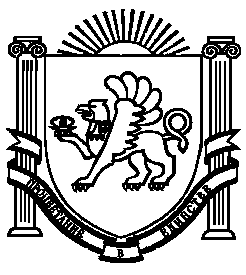 